Фотоматериалы о выявленных фактах нарушения требований природоохранного законодательстваМинский городской комитет природных ресурсов и охраны окружающей среды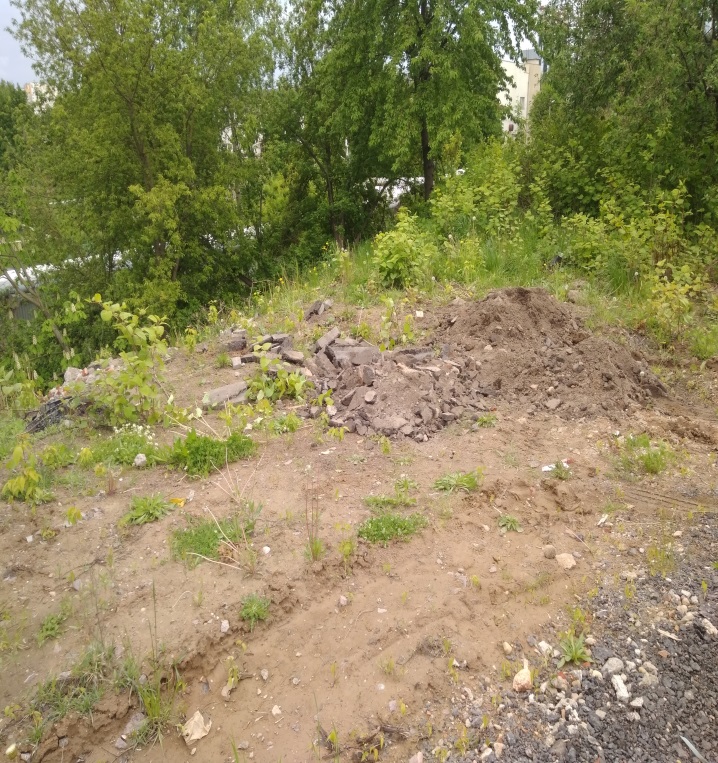 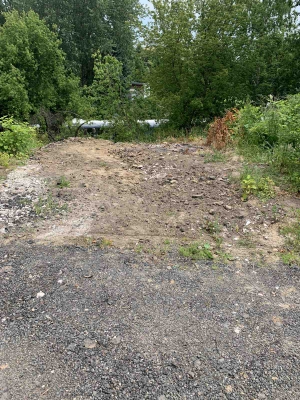 ДО                                                 ПОСЛЕ1. г. Минск, ул. Казинца, 44 Гместо совершение нарушения2.  Нарушение в области обращения с отходами: несанкционированное складирование отходов бетона, отходов, земляных выемок, грунта, образовавшихся при проведении землеройных работ, не загрязненные опасными веществамиописание нарушения3.  Указано УП «Ремавтодор Октябрьского района  г. Минска» на необходимость приведения территории в надлежащее состояниепринятые меры по устранению нарушения (дата направления рекомендации, предписаний, информационных писем по устранению выявленных нарушений (недостатков), срок исполнения)4. принятые меры по привлечению к ответственности (дата начала административного процесса, дата вынесения постановления о привлечении к административной ответственности с указанием на часть статьи и статью КоАП, сумма штрафа)5. принятые меры по возмещению вреда, причиненного окружающей среде (дата акта об установлении факта вреда, причиненного окружающей среде, размер причиненного вреда окружающей среде, дата предъявления претензии)Фотоматериалы о выявленных фактах нарушения требований природоохранного законодательстваМинский городской комитет природных ресурсов и охраны окружающей средыНаименование территориального  органа Минприроды (комитет, инспекция)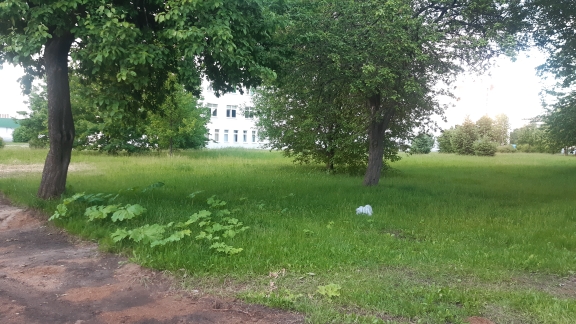 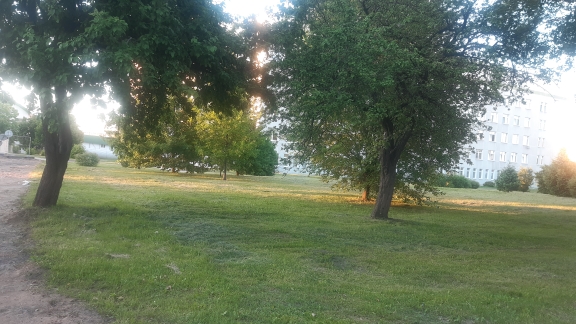 ДО                                                                 ПОСЛЕ1. г. Минск, ул. Кижеватова, д. 58, пом. 4место совершение нарушения2.  Выявлены места произрастания борщевика Сосновского на территории земельного участка УЗ «Городская клиническая больница скорой медицинской помощи»описание нарушения3.  21.06.2022 выдано предписание, срок исполнения – 28.06.2022принятые меры по устранению нарушения (дата направления рекомендации, предписаний, информационных писем по устранению выявленных нарушений (недостатков), срок исполнения)4. принятые меры по привлечению к ответственности (дата начала административного процесса, дата вынесения постановления о привлечении к административной ответственности с указанием на часть статьи и статью КоАП, сумма штрафа)5. принятые меры по возмещению вреда, причиненного окружающей среде (дата акта об установлении факта вреда, причиненного окружающей среде, размер причиненного вреда окружающей среде, дата предъявления претензии)Фотоматериалы о выявленных фактах нарушения требований природоохранного законодательстваМинский городской комитет природных ресурсов и охраны окружающей средыНаименование территориального  органа Минприроды (комитет, инспекция)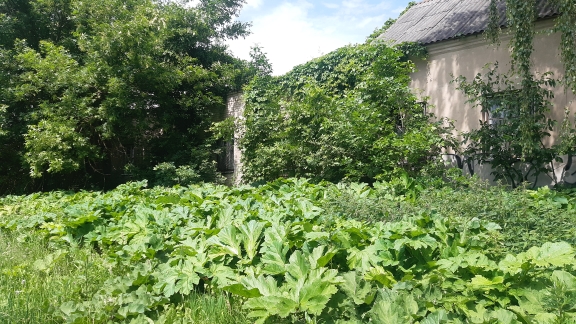 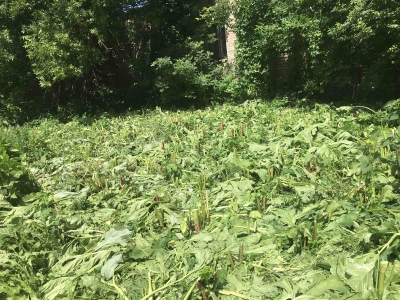 ДО                                                 ПОСЛЕ1. г. Минск, ул. Некрасова, 59 место совершение нарушения2. Выявлены места произрастания борщевика Сосновского на территории земельного участка ООО «Белур»описание нарушения3. 21.06.2022 выдано предписание, срок исполнения – 29.06.2022принятые меры по устранению нарушения (дата направления рекомендации, предписаний, информационных писем по устранению выявленных нарушений (недостатков), срок исполнения)4. принятые меры по привлечению к ответственности (дата начала административного процесса, дата вынесения постановления о привлечении к административной ответственности с указанием на часть статьи и статью КоАП, сумма штрафа)5.принятые меры по возмещению вреда, причиненного окружающей среде (дата акта об установлении факта вреда, причиненного окружающей среде, размер причиненного вреда окружающей среде, дата предъявления претензии)